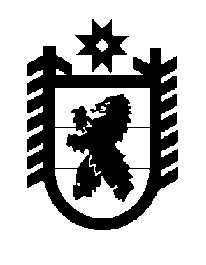 Российская Федерация Республика Карелия    ПРАВИТЕЛЬСТВО РЕСПУБЛИКИ КАРЕЛИЯПОСТАНОВЛЕНИЕот  21 февраля 2018 года № 73-Пг. Петрозаводск О внесении изменений в постановление Правительства 
Республики Карелия от 20 июня 2014 года № 197-ППравительство Республики Карелия п о с т а н о в л я е т:Внести в раздел II государственной программы Республики Карелия «Развитие транспортной системы», утвержденной постановлением Правительства Республики Карелия от 20 июня 2014 года № 197-П 
«Об утверждении государственной  программы Республики Карелия «Развитие транспортной системы» (Собрание законодательства Республики Карелия, 2014, № 6, ст. 1059; Официальный интернет-портал правовой информации (www.pravo.gov.ru),  19 июля  2017 года, № 1000201707190004), следующие изменения:1) в абзаце первом слова «содержанию и ремонту дорог» заменить словами «проектированию, ремонту и содержанию автомобильных дорог общего пользования местного значения»;2) в пункте 2:в абзаце первом слова «содержанию и ремонту дорог» заменить словами «проектированию, ремонту и содержанию автомобильных дорог общего пользования местного значения»;абзац двадцать четвертый изложить в следующей редакции:«Распределение субсидии между бюджетами городских и сельских поселений, входящих в состав муниципального района, осуществляется в соответствии со сводным перечнем объектов проектирования, ремонта и содержания автомобильных дорог общего пользования местного значения, финансируемых с использованием средств субсидий, формируемым Министерством по дорожному хозяйству, транспорту и связи Республики Карелия в установленном им порядке.»;дополнить абзацем следующего содержания:«Условием предоставления субсидии бюджету муниципального района является включение в соглашение между главным распорядителем средств бюджета Республики Карелия и органом местного самоуправления муниципального образования о предоставлении субсидии обязательства органов местного самоуправления муниципального образования по предоставлению бюджетам городских и сельских поселений, входящих в состав муниципального района, межбюджетных трансфертов на сосфинансирование расходных обязательств городских и сельских поселений по осуществлению дорожной деятельности в отношении автомобильных дорог общего пользования местного значения в соответствии со сводным перечнем объектов проектирования, ремонта и содержания автомобильных дорог общего пользования местного значения, финансируемых с использованием средств субсидий.».          Глава Республики Карелия 					                      А.О. Парфенчиков